Your recent request for information is replicated below, together with our response.Please could I have, for each year, for 2023, 2022, 2021 and 2020 -Number of weapons seized from schools.Within this -- Breakdown of type of weapons, including blades / knives, bb guns etc.- Breakdown of the ages of the children the weapons were seized from, if known.Unfortunately, I estimate that it would cost well in excess of the current FOI cost threshold of £600 equivalent 40hrs work, to process your request.  I am therefore refusing to provide the information sought in terms of section 12(1) of the Act - Excessive Cost of Compliance.To explain, the only way to provide an accurate response to your request would be to manually examine productions seized for all potentially relevant crimes reports to establish whether a weapon is listed. With the large volume of crime reports held, this is an exercise that would greatly exceed the cost threshold set out within the Act.To be of assistance, data for weapons offences in schools is publicly available Crime data - Police Scotland – search crime type column for ‘school’If you require any further assistance, please contact us quoting the reference above.You can request a review of this response within the next 40 working days by email or by letter (Information Management - FOI, Police Scotland, Clyde Gateway, 2 French Street, Dalmarnock, G40 4EH).  Requests must include the reason for your dissatisfaction.If you remain dissatisfied following our review response, you can appeal to the Office of the Scottish Information Commissioner (OSIC) within 6 months - online, by email or by letter (OSIC, Kinburn Castle, Doubledykes Road, St Andrews, KY16 9DS).Following an OSIC appeal, you can appeal to the Court of Session on a point of law only. This response will be added to our Disclosure Log in seven days' time.Every effort has been taken to ensure our response is as accessible as possible. If you require this response to be provided in an alternative format, please let us know.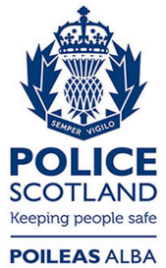 Freedom of Information ResponseOur reference:  FOI 24-0739Responded to:  16th April 2024